Name ________________________________________                                                     Year 6    William Ransom School                 Year 3/4 Spelling List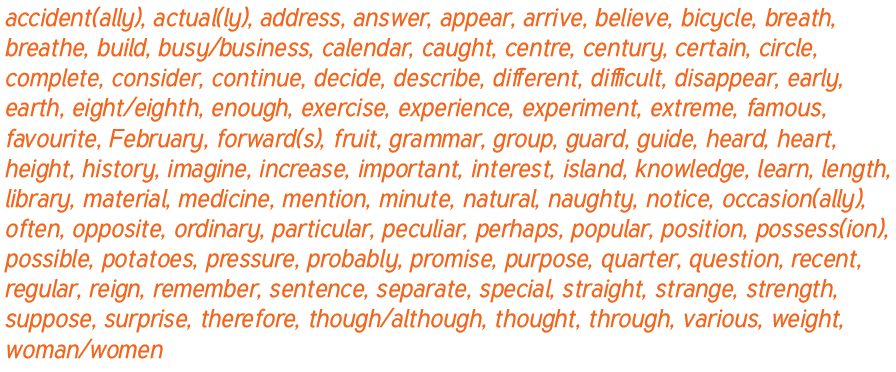 Year 5/6 Spelling List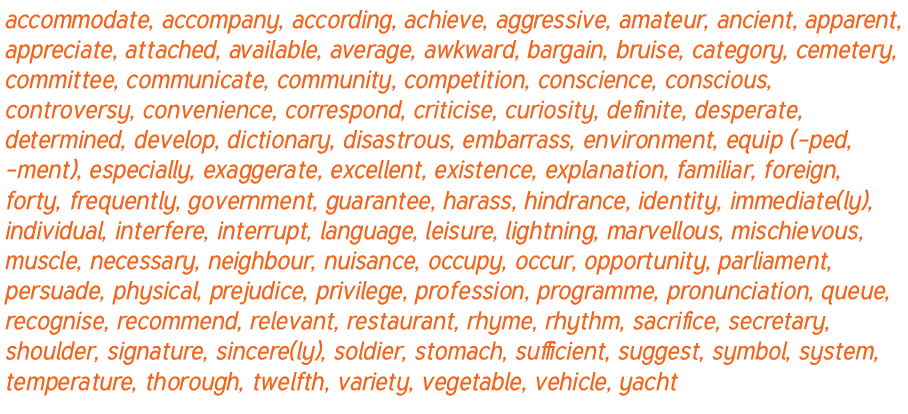 Working TOWARDS THE EXPECTED STANDARD Working TOWARDS THE EXPECTED STANDARD Working TOWARDS THE EXPECTED STANDARD Working TOWARDS THE EXPECTED STANDARD Working TOWARDS THE EXPECTED STANDARD Working TOWARDS THE EXPECTED STANDARD Working TOWARDS THE EXPECTED STANDARD Working TOWARDS THE EXPECTED STANDARD AUTUMNAUTUMNSPRINGSPRINGSUMMERSUMMERCan write for a range of purposesCan write for a range of purposesCan use paragraphs to organise ideasCan use paragraphs to organise ideasIn narratives, can describe settings and charactersIn narratives, can describe settings and charactersIn non-fiction, can use simple devices to structure the writing and support the reader (eg headings, sub-headings, bullet points)In non-fiction, can use simple devices to structure the writing and support the reader (eg headings, sub-headings, bullet points)Can use mostly correctly:Capital letters and Full StopsCan use mostly correctly:Question MarksCan use mostly correctly:Commas in a listCan use mostly correctly:Apostrophes for contractionCan spell most words from the 3/4 spelling list correctlyCan spell most words from the 3/4 spelling list correctlyCan spell some words from the 5/6 spelling list correctlyCan spell some words from the 5/6 spelling list correctlyCan write clearly and legiblyCan write clearly and legiblyWorking at the EXPECTED STANDARDWorking at the EXPECTED STANDARDWorking at the EXPECTED STANDARDWorking at the EXPECTED STANDARDWorking at the EXPECTED STANDARDWorking at the EXPECTED STANDARDWorking at the EXPECTED STANDARDWorking at the EXPECTED STANDARDCan write for a range of purposes and audiences choosing language that shows good awareness of the reader (eg 1st person in a diary, direct address in instructions and persuasive writing)Can write for a range of purposes and audiences choosing language that shows good awareness of the reader (eg 1st person in a diary, direct address in instructions and persuasive writing)In narratives, can describe settings, characters and atmosphereIn narratives, can describe settings, characters and atmosphereCan include dialogue to convey character and advance the action (eg With a psychotic smirk, the witch whispered: ‘I have a gift for her too.’ She edged towards the crib.  The crowd gasped in fear.Can include dialogue to convey character and advance the action (eg With a psychotic smirk, the witch whispered: ‘I have a gift for her too.’ She edged towards the crib.  The crowd gasped in fear.Can select vocabulary and grammatical structures that reflect what the writing requires (doing this mostly appropriately)Contracted form in dialogueCan select vocabulary and grammatical structures that reflect what the writing requires (doing this mostly appropriately)Passive Verbs (to affect how information is presented)Can select vocabulary and grammatical structures that reflect what the writing requires (doing this mostly appropriately)Modal VerbsCan use a range of devices to build cohesion within and across paragraphsCo-ordinating conjunctions(eg for,and,nor,but,yet,so)Can use a range of devices to build cohesion within and across paragraphsSubordinating conjunctions (eg although, after, as, when,if,that,even though, because, until, unless,since)Can use a range of devices to build cohesion within and across paragraphsAdverbials Can use a range of devices to build cohesion within and across paragraphsPronouns/synonyms to avoid repetitionCan use verb tense correctly and consistently throughoutCan use verb tense correctly and consistently throughoutCan use KS2 punctuation mostly correctlyInverted Commas and the comma after the reporting clause John said, “…Can use KS2 punctuation mostly correctlyApostrophes for possessionCan use KS2 punctuation mostly correctlyCommas for fronted adverbialsCan use KS2 punctuation mostly correctlyCommas for clausesCan use KS2 punctuation mostly correctlyCommas for clarityCan use KS2 punctuation mostly correctlyBracketsCan use KS2 punctuation mostly correctlyDashesCan use KS2 punctuation mostly correctlySemi-colonsCan use KS2 punctuation mostly correctlyColonsCan use KS2 punctuation mostly correctlyHyphensCan spell most Y5/6 words correctly and use a dictionary for more ambitious wordsCan spell most Y5/6 words correctly and use a dictionary for more ambitious wordsWorking at GREATER DEPTH within the expected StandardWorking at GREATER DEPTH within the expected StandardWorking at GREATER DEPTH within the expected StandardWorking at GREATER DEPTH within the expected StandardWorking at GREATER DEPTH within the expected StandardWorking at GREATER DEPTH within the expected StandardWorking at GREATER DEPTH within the expected StandardWorking at GREATER DEPTH within the expected StandardCan select the appropriate form and draw independently on what they have read as a model for their own writing (eg literary language, characterisation, structure)Can select the appropriate form and draw independently on what they have read as a model for their own writing (eg literary language, characterisation, structure)Can distinguish between the language of speech and register and choose the appropriate registerCan distinguish between the language of speech and register and choose the appropriate registerCan exercise an assured and conscious control over levels of formaility through manipulating grammar and vocabulary to achieve thisCan exercise an assured and conscious control over levels of formaility through manipulating grammar and vocabulary to achieve thisUse the full range of KS2 punctuation correctly and precisely (when necessary to enhance meaning and avoid ambiguity  Use the full range of KS2 punctuation correctly and precisely (when necessary to enhance meaning and avoid ambiguity  